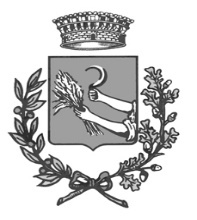 COMUNE DI MEDOLEProvincia di MantovaVia Roma n. 10 - Tel 0376 868001 Fax 0376 868002e.mail: tributi@comune.medole.mn.it  PEC:  medole.mn@legalmail.itDICHIARAZIONE DEI LOCALI E DELLE AREESOGGETTI ALLA TASSA SUI RIFIUTI (TARI) DATI RELATIVI ALLE PERSONE CHE COMPONGONO IL NUCLEO FAMILIARE Il sottoscritto, consapevole delle sanzioni penali previste in caso di dichiarazioni mendaci, come previsto dagli artt.75 e 76 del D.P.R. 28.12.2000, n. 445, dichiara che il proprio nucleo familiare (stato di famiglia) è composto da 	persone, elencandone di seguito i dati identificativi, anche quali responsabili in solido del tributo.(non vanno indicati i dati del contribuente che presenta la dichiarazione, in quanto già riportati sopra)Si impegna inoltre a comunicare tempestivamente eventuali variazioni del nucleo familiare e si dichiara consapevole che l’Ufficio tributi potrà, in ogni momento, accertare la veridicità dei dati sopra riportati.DATI RELATIVI AI LOCALI O ALLE AREE OCCUPATI O DETENUTIData, 		Firma  	 DESTINAZIONE D’USO. Le destinazioni rilevanti per l’applicazione della tassa rifiuti (TARI) sono:Abitazione (utenza domestica); B) utenze non domestiche, come da tabella:CONTRIBUENTECognome e nome(o ragione sociale)Cognome e nome(o ragione sociale)Cognome e nome(o ragione sociale)Cognome e nome(o ragione sociale)Cognome e nome(o ragione sociale)Cognome e nome(o ragione sociale)Cognome e nome(o ragione sociale)CONTRIBUENTENato aNato aNato aNato ailililCONTRIBUENTEResidente in(o sede)Residente in(o sede)Residente in(o sede)Residente in(o sede)Prov.Prov.C.A.P.CONTRIBUENTEVia/PiazzaVia/PiazzaVia/PiazzaVia/PiazzaVia/PiazzaVia/Piazzan.CONTRIBUENTETelefono/cell.Telefono/cell.Telefono/cell.FaxFaxFaxFaxCONTRIBUENTEe-maile-maile-maile-maile-maile-maile-mailCONTRIBUENTECodice FiscalePartita IVAPartita IVAPartita IVARAPPRESENTANTECognomeNomeNomeNomeNomeNomeRAPPRESENTANTENato aNato aNato aNato aililRAPPRESENTANTEResidente inResidente inResidente inResidente inProv.C.A.P.RAPPRESENTANTEVia/PiazzaVia/PiazzaVia/PiazzaVia/PiazzaVia/Piazzan.RAPPRESENTANTECarica ricoperta Carica ricoperta Cod. FiscaleNominativoNominativoCod. Fisc.Cod. Fisc.Data nascitaLuogo nascitaLuogo nascitaParentelaNominativoNominativoCod. Fisc.Cod. Fisc.Data nascitaLuogo nascitaLuogo nascitaParentelaNominativoNominativoCod. Fisc.Cod. Fisc.Data nascitaLuogo nascitaLuogo nascitaParentelaNominativoNominativoCod. Fisc.Cod. Fisc.Data nascitaLuogo nascitaLuogo nascitaParentelaNominativoNominativoCod. Fisc.Cod. Fisc.Data nascitaLuogo nascitaLuogo nascitaParentelan. prog.DICHIARAZIONEUBICAZIONEUBICAZIONEUBICAZIONEUBICAZIONEUBICAZIONEUBICAZIONEDESTINAZIONE D’USODESTINAZIONE D’USODESTINAZIONE D’USODESTINAZIONE D’USOoriginariavariazionecessazioneVia/Piazza e n. civicoVia/Piazza e n. civicoVia/Piazza e n. civicoVia/Piazza e n. civicoVia/Piazza e n. civicoVia/Piazza e n. civicooriginariavariazionecessazioneDATI CATASTALI FOGLIOFOGLIOFOGLIOPART.SUB.SUB.SUB.CATEG.RENDITA €DATADATALOCALI ALTRE SUPERFICI COPERTE ALTRE SUPERFICI COPERTE ALTRE SUPERFICI COPERTE AREE SCOPERTE AREE SCOPERTE TOTALE SUPERFICIE IMPONIBILE (TARI)TOTALE SUPERFICIE IMPONIBILE (TARI)TOTALE SUPERFICIE IMPONIBILE (TARI)TOTALE SUPERFICIE IMPONIBILE (TARI)di inizio, variazione o cessa- zione dell’occupazionedi inizio, variazione o cessa- zione dell’occupazionemq.mq.mq.mq.mq.mq.metri quadrati:metri quadrati:metri quadrati:metri quadrati:PROPRIETA’ DEI LOCALI PROPRIETA’ DEI LOCALI SINO    nome proprietario:NO    nome proprietario:NO    nome proprietario:NO    nome proprietario:NO    nome proprietario:NO    nome proprietario:NO    nome proprietario:Titolo occupazione locali:Titolo occupazione locali:Titolo occupazione locali:ESONERO OD ESCLUSIONE DEL TRIBUTO:ESONERO OD ESCLUSIONE DEL TRIBUTO:ESONERO OD ESCLUSIONE DEL TRIBUTO:ESONERO OD ESCLUSIONE DEL TRIBUTO:ESONERO OD ESCLUSIONE DEL TRIBUTO:ESONERO OD ESCLUSIONE DEL TRIBUTO:NO	□ SINO	□ SINO	□ SINO	□ SIDATI DEL:	□ PRECEDENTE	□ FUTURO	DETENTORE DEI LOCALI DATI DEL:	□ PRECEDENTE	□ FUTURO	DETENTORE DEI LOCALI DATI DEL:	□ PRECEDENTE	□ FUTURO	DETENTORE DEI LOCALI DATI DEL:	□ PRECEDENTE	□ FUTURO	DETENTORE DEI LOCALI DATI DEL:	□ PRECEDENTE	□ FUTURO	DETENTORE DEI LOCALI DATI DEL:	□ PRECEDENTE	□ FUTURO	DETENTORE DEI LOCALI DATI DEL:	□ PRECEDENTE	□ FUTURO	DETENTORE DEI LOCALI DATI DEL:	□ PRECEDENTE	□ FUTURO	DETENTORE DEI LOCALI DATI DEL:	□ PRECEDENTE	□ FUTURO	DETENTORE DEI LOCALI DATI DEL:	□ PRECEDENTE	□ FUTURO	DETENTORE DEI LOCALI NominativoNominativoNominativoNominativoNominativoNominativoNominativoCod. Fisc.Cod. Fisc.Cod. Fisc.n. prog.DICHIARAZIONEUBICAZIONEUBICAZIONEUBICAZIONEUBICAZIONEUBICAZIONEUBICAZIONEDESTINAZIONE D’USO DESTINAZIONE D’USO DESTINAZIONE D’USO DESTINAZIONE D’USO originariavariazionecessazioneVia/Piazza e n. civicoVia/Piazza e n. civicoVia/Piazza e n. civicoVia/Piazza e n. civicoVia/Piazza e n. civicoVia/Piazza e n. civicooriginariavariazionecessazioneDATI CATASTALI FOGLIOFOGLIOFOGLIOPART.SUB.SUB.SUB.CATEG.RENDITA €DATADATALOCALI ALTRE SUPERFICI COPERTEALTRE SUPERFICI COPERTEALTRE SUPERFICI COPERTEAREE SCOPERTE AREE SCOPERTE TOTALE SUPERFICIE IMPONIBILE (TARI)TOTALE SUPERFICIE IMPONIBILE (TARI)TOTALE SUPERFICIE IMPONIBILE (TARI)TOTALE SUPERFICIE IMPONIBILE (TARI)di inizio, variazione o cessa- zione dell’occupazionedi inizio, variazione o cessa- zione dell’occupazionemq.mq.mq.mq.mq.mq.metri quadrati:metri quadrati:metri quadrati:metri quadrati:PROPRIETA’ DEI LOCALI PROPRIETA’ DEI LOCALI SINO    nome proprietario:NO    nome proprietario:NO    nome proprietario:NO    nome proprietario:NO    nome proprietario:NO    nome proprietario:NO    nome proprietario:Titolo occupazione locali:Titolo occupazione locali:Titolo occupazione locali:ESONERO OD ESCLUSIONE DEL TRIBUTO: ESONERO OD ESCLUSIONE DEL TRIBUTO: ESONERO OD ESCLUSIONE DEL TRIBUTO: ESONERO OD ESCLUSIONE DEL TRIBUTO: ESONERO OD ESCLUSIONE DEL TRIBUTO: ESONERO OD ESCLUSIONE DEL TRIBUTO: NO	□ SINO	□ SINO	□ SINO	□ SIDATI DEL:	□ PRECEDENTE	□ FUTURO	DETENTORE DEI LOCALI DATI DEL:	□ PRECEDENTE	□ FUTURO	DETENTORE DEI LOCALI DATI DEL:	□ PRECEDENTE	□ FUTURO	DETENTORE DEI LOCALI DATI DEL:	□ PRECEDENTE	□ FUTURO	DETENTORE DEI LOCALI DATI DEL:	□ PRECEDENTE	□ FUTURO	DETENTORE DEI LOCALI DATI DEL:	□ PRECEDENTE	□ FUTURO	DETENTORE DEI LOCALI DATI DEL:	□ PRECEDENTE	□ FUTURO	DETENTORE DEI LOCALI DATI DEL:	□ PRECEDENTE	□ FUTURO	DETENTORE DEI LOCALI DATI DEL:	□ PRECEDENTE	□ FUTURO	DETENTORE DEI LOCALI DATI DEL:	□ PRECEDENTE	□ FUTURO	DETENTORE DEI LOCALI NominativoNominativoNominativoNominativoNominativoNominativoNominativoCod. Fisc.Cod. Fisc.Cod. Fisc.n. prog.DICHIARAZIONEUBICAZIONEUBICAZIONEUBICAZIONEUBICAZIONEUBICAZIONEUBICAZIONEDESTINAZIONE D’USO DESTINAZIONE D’USO DESTINAZIONE D’USO DESTINAZIONE D’USO originariavariazionecessazioneVia/Piazza e n. civicoVia/Piazza e n. civicoVia/Piazza e n. civicoVia/Piazza e n. civicoVia/Piazza e n. civicoVia/Piazza e n. civicooriginariavariazionecessazioneDATI CATASTALI FOGLIOFOGLIOFOGLIOPART.SUB.SUB.SUB.CATEG.RENDITA €DATADATALOCALI ALTRE SUPERFICI COPERTE ALTRE SUPERFICI COPERTE ALTRE SUPERFICI COPERTE AREE SCOPERTE AREE SCOPERTE TOTALE SUPERFICIE IMPONIBILE (TARI)TOTALE SUPERFICIE IMPONIBILE (TARI)TOTALE SUPERFICIE IMPONIBILE (TARI)TOTALE SUPERFICIE IMPONIBILE (TARI)di inizio, variazione o cessa- zione dell’occupazionedi inizio, variazione o cessa- zione dell’occupazionemq.mq.mq.mq.mq.mq.metri quadrati:metri quadrati:metri quadrati:metri quadrati:PROPRIETA’ DEI LOCALI PROPRIETA’ DEI LOCALI SINO    nome proprietario:NO    nome proprietario:NO    nome proprietario:NO    nome proprietario:NO    nome proprietario:NO    nome proprietario:NO    nome proprietario:Titolo occupazione locali:Titolo occupazione locali:Titolo occupazione locali:ESONERO OD ESCLUSIONE DEL TRIBUTO: (13)ESONERO OD ESCLUSIONE DEL TRIBUTO: (13)ESONERO OD ESCLUSIONE DEL TRIBUTO: (13)ESONERO OD ESCLUSIONE DEL TRIBUTO: (13)ESONERO OD ESCLUSIONE DEL TRIBUTO: (13)ESONERO OD ESCLUSIONE DEL TRIBUTO: (13)NO	□ SINO	□ SINO	□ SINO	□ SIDATI DEL:	□ PRECEDENTE	□ FUTURO	DETENTORE DEI LOCALI DATI DEL:	□ PRECEDENTE	□ FUTURO	DETENTORE DEI LOCALI DATI DEL:	□ PRECEDENTE	□ FUTURO	DETENTORE DEI LOCALI DATI DEL:	□ PRECEDENTE	□ FUTURO	DETENTORE DEI LOCALI DATI DEL:	□ PRECEDENTE	□ FUTURO	DETENTORE DEI LOCALI DATI DEL:	□ PRECEDENTE	□ FUTURO	DETENTORE DEI LOCALI DATI DEL:	□ PRECEDENTE	□ FUTURO	DETENTORE DEI LOCALI DATI DEL:	□ PRECEDENTE	□ FUTURO	DETENTORE DEI LOCALI DATI DEL:	□ PRECEDENTE	□ FUTURO	DETENTORE DEI LOCALI DATI DEL:	□ PRECEDENTE	□ FUTURO	DETENTORE DEI LOCALI NominativoNominativoNominativoNominativoNominativoNominativoNominativoCod. Fisc.Cod. Fisc.Cod. Fisc.1Musei, biblioteche, scuole, associazioni, luoghi di culto.12Banche ed istituti di credito23Mense, birrerie, amburgherie.2Cinematografi e teatri. Luoghi di svago13Negozi abbigliamento, calzature, libreria, cartole- ria, ferramenta e altri beni durevoli.24Bar, caffè, pasticceria.3Autorimesse e magazzini senza alcuna rivendita diretta. Vendita all’ingrosso.14Edicola, farmacia, tabaccaio, plurilicenze.25Supermercato, pane e pasta, macelleria, salumi e formaggi, generi alimentari.4Campeggi, distributori di carburante, im- pianti sportivi. Impianti lavaggio.15Negozi particolari: filatelia, tende e tessuti, tappeti, cappelli e ombrelli, antiquariato.26Plurilicenze alimentari e/o miste.5Stabilimenti balneari.16Banchi di mercato beni durevoli.27Ortofrutta, pescherie, fiori e piante, pizza al taglio.6Esposizioni, autosaloni.17Attività artigianali tipo botteghe: parrucchiere, barbiere, estetista. Lavasecco28Ipermercati di generi misti.7Alberghi con ristorante.18Attività artigianali tipo botteghe: falegname, idrau- lico, fabbro, elettricista.29Banchi di mercato generi alimentari.8Alberghi senza ristorante. Case–vacanze, bad & breakfast, pensioni.19Carrozzeria, autofficina, elettrauto. Gommista.30Discoteche, night club. Sala gioco medie dimensioni.9Case di cura e riposo.20Attività industriali con capannoni di produzione.31Depositi agricoli, stalle, fienili e locali di utilizzo similare.10Ospedali. Cliniche, ambulatori medici.21Attività  artigianali  di  produzione  beni  specifici.Cantine sociali e locali di produzione agricola.32Aree scoperte delle attività di rimessaggio nautico.11Uffici, agenzie, studi professionali.22Ristoranti, trattorie, osterie, pizzerie, pub. Agrituri- smo con somministrazione.33Aree adibite a porto. Superfici di ormeggio dei natanti.